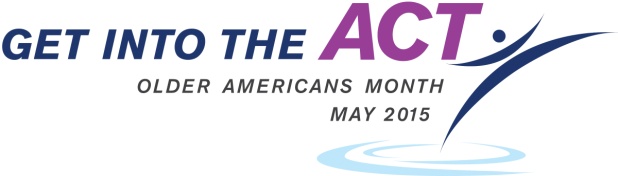 Sample ProclamationSupport from a mayor or governor can increase awareness about Older Americans Month. Use the sample below to request public recognition of Older Americans Month through a proclamation – a government document that officially recognizes an observance in your community.Older Americans Month 2015A ProclamationWhereas, [community, area, or organization] includes a thriving community of older Americans who deserve recognition for their contributions and sacrifices to ensure a better life for future generations; and Whereas, [community, area, or organization] is committed to helping all individuals live longer, healthier lives in the communities of their choice for as long as possible; andWhereas, since 1965, the Older Americans Act has provided services that help older adults remain healthy and independent by complementing existing medical and health care systems, helping prevent hospital readmissions, and supporting some of life’s most basic functions, such as bathing or preparing meals; and Whereas, these programs also support family caregivers, address issues of exploitation, neglect and abuse of older adults, and adapt services to the needs of Native American elders; andWhereas, we recognize the value of community engagement and service in helping older adults remain healthy and active while giving back to others; andWhereas, our community can provide opportunities to enrich the lives of individuals of all ages by: Promoting and engaging in activity, wellness, and social inclusion.Emphasizing home- and community-based services that support independent living.Ensuring community members of all ages benefit from the contributions and experience of older adults.Now therefore, [I/we] of [city/town, state] do hereby proclaim May 2015 to be Older Americans Month. [I/we] urge every resident to take time this month to celebrate older adults and the people who serve and support them as powerful and vital individuals who greatly contribute to the community.Dated this [day] day of [month], 2015[Name of person/entity approving proclamation][Seal, if applicable]